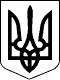 УКРАЇНАЖИТОМИРСЬКА ОБЛАСТЬНОВОГРАД-ВОЛИНСЬКА МІСЬКА РАДАМІСЬКИЙ ГОЛОВАРОЗПОРЯДЖЕННЯвід  21.08.2019         №130Про  відрядження Керуючись пунктами 13, 19, 20 частини четвертої статті 42 Закону України „Про місцеве самоврядування в Україні“, враховуючи розпорядження міського голови від 28.03.2019 №144(к)  „Про розподіл обов’язків  між міським головою, секретарем міської ради, першим заступником міського голови, заступниками міського голови, заступником міського голови-начальником фінансового управління міської ради і керуючим справами  виконавчого комітету міської ради“:     1. Відбуваю 22.08.2019  з робочою поїздкою  до міста Житомира терміном на 1 день для участі у розширеній колегії управління освіти і науки Житомирської  обласної державної адміністрації на тему: „Нова Українська школа: виклики та перспективи освітньої реформи“ з водієм Горбаченком А.М.Підстава: лист заступника голови Житомирської обласної державної адміністрації  Лагути Я.М.    2. Виконання обов’язків міського голови на період мого відрядження покласти на  заступника міського голови Гвозденко О.В.    3. Відділу бухгалтерського обліку міської ради (Литвин С.В.) оплатити видатки, пов’язані з відрядженням, згідно з чинним законодавством.    4. Контроль за виконанням цього розпорядження залишаю за собою.Міський голова		        (підпис існує)                                         В.Л.Весельський